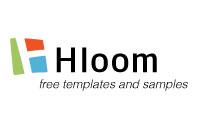 INVOICETerms and conditionsThank you for your business. Please send payment within 30 days of receiving this invoice. There will be a 1.5% interest charge per month on late invoices.Please make a payment toBeneficiary Name: [Company Name]Beneficiary Account Number: [1234567890]Bank Name and Address: [Bank Name and Address]Bank Swift Code: [1234567890]IBAN Number: [1234567890]Bill To[Name][Company Name][Street Address][City, ST ZIP Code][Phone]Invoice#: 100Invoice date: Feb 23, 2016Due date: March 10, 2016#DescriptionQtyPricePriceTotal1Et malesuada fames2$32.00$32.00$64.002Ac turpis egestas10$5.00$5.00$50.003Nunc ac magna10$2.00$2.00$20.00SubtotalSubtotal$134.00Sales Tax 8%Sales Tax 8%$10.72Shipping & HandlingShipping & Handling$10.00TOTAL DUETOTAL DUE$154.72